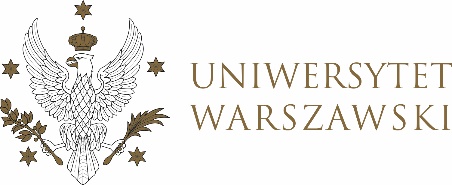 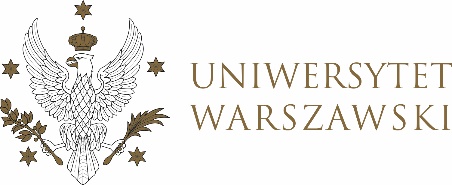 Poz. 52 UCHWAŁA NR 13/2022RADY DYDAKTYCZNEJ DLA KIERUNKÓW STUDIÓW 
ANTROPOZOOLOGIA – MIĘDZYDZIEDZINOWE STUDIA PRZYRODNICZO- HUMANISTYCZNO-SPOŁECZNE, FILOLOGIA NOWOGRECKA, INTERDISCIPLINARY STUDIES ON SOCIAL CHANGE: MEDITERRANEAN AND OTHER EUROPEAN BORDERLANDS,  KULTUROZNAWSTWO – CYWILIZACJA ŚRÓDZIEMNOMORSKAz dnia 12 maja 2022 r.w sprawie zasad dyplomowania na kierunku Interdisciplinary Studies on Social Change: Mediterranean and Other European Borderlands (studia II stopnia)Na podstawie § 68 ust. 2 Statutu Uniwersytetu Warszawskiego (Monitor UW  z 2019 r. poz. 190) oraz w oparciu o załącznik do uchwały nr 4 Uniwersyteckiej Rady ds. Kształcenia    z dnia 27 lutego 2020 r., rada dydaktyczna dla kierunków studiów artes liberales, antropozoologia – międzydziedzinowe studia przyrodniczo-humanistyczno-społeczne, filologia nowogrecka, Interdisciplinary Studies on Social Change: Mediterranean and Other European Borderlands, kulturoznawstwo – cywilizacja śródziemnomorska postanawia, co następuje:§ 1	 Rada dydaktyczna dla kierunków studiów artes liberales, antropozoologia – międzydziedzinowe studia przyrodniczo-humanistyczno-społeczne, filologia nowogrecka, Interdisciplinary Studies on Social Change: Mediterranean and Other European Borderlands, kulturoznawstwo – cywilizacja śródziemnomorska przyjmuje propozycje zasad dyplomowania na kierunku Interdisciplinary Studies on Social Change: Mediterranean and Other European Borderlands (studia II stopnia). § 2Uchwała wchodzi w życie z dniem podjęcia.§ 3Propozycje zasad, o których mowa w § 1 stanowią załącznik do uchwały.Przewodniczący rady dydaktycznej: dr hab. Przemysław KordosZałącznik do uchwały nr 13.2022. rady dydaktycznej dla kierunków studiów antropozoologia – międzydziedzinowe studia przyrodniczo- humanistyczno-społeczne, filologia nowogrecka, Interdisciplinary Studies on Social Change: Mediterranean and Other European Borderlands, kulturoznawstwo – cywilizacja śródziemnomorska z dnia 12 maja 2022 r.
 w sprawie zasad dyplomowania na kierunku Interdisciplinary Studies on Social Change: Mediterranean and Other European Borderlands (studia II stopnia)Zasady dyplomowania na kierunku Interdisciplinary Studies on Social Change: Mediterranean and Other European Borderlands Przygotowanie i ocena pracy dyplomowej § 1 Student wybiera kierującego pracą (opiekuna pracy dyplomowej) spośród nauczycieli akademickich pracujących na Wydziale „Artes Liberales” Uniwersytetu Warszawskiego lub w Ośrodku Badań nad Migracjami Uniwersytetu Warszawskiego. W uzasadnionych wypadkach kierującym pracą dyplomową studenta może być nauczyciel akademicki z innej jednostki Uniwersytetu Warszawskiego lub z innej jednostki naukowej. Temat i zakres pracy dyplomowej określa student w porozumieniu z opiekunem. Student ostatniego roku studiów składa na odpowiednim formularzu podanie adresowane do KJD o akceptację tematu pracy i kierującego pracą. Podanie musi uwzględniać zgodę nauczyciela akademickiego na przyjęcie obowiązków opiekuna pracy dyplomowej studenta. Podanie z początkiem semestru letniego II roku należy złożyć w Dziekanacie. Po zatwierdzeniu przez KJD propozycji studenta dotyczącej opiekuna i zakresu pracy dyplomowej współpraca studenta i kierującego pracą przebiega na zasadach indywidualnych. Przy czym do obowiązków kierującego pracą należy wsparcie w kwestiach merytorycznych i formalnych oraz określenie trybu współpracy. W wypadku gdy osoba, pod kierunkiem której student zamierza pisać pracę dyplomową, jest pracownikiem jednostki naukowej innej niż UW, decyzję w sprawie wyboru opiekuna podejmuje rada dydaktyczna. W takim wypadku student dołącza do podania wskazanego w ust. 2 prośbę – skierowaną do rady dydaktycznej – o zatwierdzenie proponowanej osoby do współkierowania pracą (zgodnie z Regulaminem Studiów na UW, par. 46 ust. 4). Liczba prac dyplomowych, którymi może kierować nauczyciel akademicki na kierunku Interdisciplinary Studies on Social Change: Mediterranean and Other European Borderlands w danym roku akademickim nie może być wyższa niż sześć. § 2Warunkiem wszczęcia procedury dyplomowania jest spełnienie wszystkich wymogów programu studiów oraz przedstawienie zaakceptowanej przez kierującego pracą pracy dyplomowej. Praca dyplomowa studenta kierunku Interdisciplinary Studies on Social Change: Mediterranean and Other European Borderlands jest pracą samodzielną, oryginalną, przygotowaną z uwzględnieniem określonych wymogów merytorycznych i formalnych (w tym m. in. dbałość o poprawność językową, właściwe sporządzenie spisu rzeczy, przypisów, odsyłaczy, bibliografii, itd.). Przy czym w wypadku studiów II stopnia powinna dowodzić umiejętności prowadzenia badań naukowych, w szczególności: umiejętności samodzielnego formułowania problemów badawczych, odpowiedniego doboru metodologii i metod badawczych, zastosowania języka właściwego dla dyscyplin naukowych, w obrębie których powstała praca.Praca dyplomowa powinna być napisana w języku angielskim. 	§ 3	Pracę dyplomową składa się w formie papierowej w jednym egzemplarzu zatwierdzonym przez kierującego pracą oraz w formie pliku cyfrowego zgodnie z zasadami obowiązującymi w informatycznym systemie obsługi studiów. Na prośbę recenzenta student zobowiązany jest do dostarczenia drugiego egzemplarza pracy w formie papierowej. Pracę dyplomową składa się nie później niż 14 dni przed planowanym terminem egzaminu dyplomowego. Oceny pracy dyplomowej dokonuje się zgodnie z przyjętym formularzem „Ocena pracy dyplomowej”. Ocena pracy dyplomowej sporządzona przez opiekuna i recenzenta (recenzentów) udostępniona jest do wglądu studenta nie później niż trzy dni przed egzaminem dyplomowym. W wypadku pracy dyplomowej przygotowanej przez więcej niż jednego studenta, wkład w pracę każdego ze współautorów określa kierujący pracą. Egzamin dyplomowy§ 4 1. 	Egzamin dyplomowy ma formę ustną. 2. 	Egzamin dyplomowy magisterski student składa przed komisją złożoną z przewodniczącego, kierującego pracą oraz recenzenta (recenzentów).3. 	W skład komisji powinien wchodzić przynajmniej jeden przedstawiciel Wydziału "Artes Liberales" Uniwersytetu Warszawskiego, oraz przynajmniej jeden przedstawiciel Ośrodka Badań nad Migracjami Uniwersytetu Warszawskiego. 4. 	Komisję egzaminacyjną powołuje Kierownik Jednostki Dydaktycznej (KJD).5. 	Przewodniczący komisji organizuje przebieg egzaminu i rozstrzyga ewentualne kwestie sporne. 6. 	Na egzaminie dyplomowym student otrzymuje przynajmniej trzy pytania: przynajmniej po jednym pytaniu od każdego członka komisji. Nie więcej niż dwa pytania mogą dotyczyć pracy dyplomowej. 7.	Merytoryczny zakres egzaminu dyplomowego obejmuje obszary, pozostające w obrębie zainteresowań studenta ujawnionych w trakcie przebiegu studiów i potwierdzonych w indywidualnym planie studiów. Kierujący pracą może przekazać studentowi zakres zagadnień, które zostaną poruszone podczas egzaminu. 8.	Ocenę końcową z egzaminu dyplomowego stanowi średnia arytmetyczna ocen z odpowiedzi na pytania, o których mowa w ust. 6. 9.	Termin egzaminu dyplomowego wyznacza kierujący pracą po wcześniejszym uzgodnieniu z Kierownikiem Jednostki Dydaktycznej.Monitorowanie procesu dyplomowania § 5 Na wniosek KJD rada dydaktyczna wyznacza komisję, która przeprowadza analizę procesu dyplomowania w danym roku akademickim, obejmującą pierwszy i drugi stopień studiów. W skład komisji wchodzą: Kierownik Jednostki Dydaktycznej, Dyrektor Ośrodka Badań nad Migracjami lub osoba wskazana przez niego, oraz przedstawiciel studentów. Pracę komisji organizuje Kierownik Jednostki Dydaktycznej. Proces monitorowania przebiegu dyplomowania na kierunku Interdisciplinary Studies on Social Change: Mediterranean and Other European Borderlands przeprowadza się na podstawie losowej próby, na którą składa się trzydzieści procent przeprowadzonych w minionym roku akademickim egzaminów dyplomowych, jednak nie mniej niż pięć na danym stopniu studiów. Do zadań komisji należy: (a) analiza recenzji i ocen prac dyplomowych (w tym rzeczowość i trafność uzasadnienia oceny pracy dyplomowej); (b) analiza terminowości udostępniania studentom recenzji prac dyplomowych; (c) analiza pytań egzaminacyjnych oraz oceny z egzaminu dyplomowego; (d) analiza zgodności przebiegu egzaminu dyplomowego z zasadami określonymi w § 4 niniejszego dokumentu; (e) formułowanie zaleceń i rekomendacji mających na celu doskonalenie procesu dyplomowania na kierunku Interdisciplinary Studies on Social Change: Mediterranean and Other European Borderlands. Zalecenia i rekomendacje komisja przekazuje radzie dydaktycznej. 